15. 5. 2020.,   PETAKHRVATSKI JEZIKOtvori čitančicu na str. 43. i pročitaj pjesmu Dohvati mi,tata, Mjesec koju je napisao Grigor Vitez.U pisanku zapiši naslov pjesme, ime pisca i prepiši pet redova (stihova) pjesme velikim pisanim slovima. Odaberi one stihove koji ti se najviše sviđaju.TJELESNA I ZDRAVSTVENA KULTURAZagrijavamo se uz pjesmu.https://www.youtube.com/watch?v=JoF_d5sgGgcIgre prepreka ili poligon.o Morat ćete pokazati svoju maštovitost i snalažljivost i izraditi poligon za današnji sat.o Upotrijebi predmete koje imaš kod kuće.o Prijeđi prepreke iz poligona dvaput za vježbu.o Treći put zamoli ukućane da ti izmjere vrijeme, uočit ćeš da si svakim pokušajemsve brži/ brža.Pogledaj u videu kako bi to trebalo izgledati u kućnoj izvedbi.https://www.youtube.com/watch?v=Af00QVwj_U8&t=7sMATEMATIKAOtvori bilježnicu iz matematike.Zapiši naslov u bilježnicu ZBRAJANJE (8 + 3).Otvori knjigu iz matematike na stranici 76.Riješi 1. zadatak samostalno.     Za koliko smo ukupno povećali prirojnike? Za 2, jer se svaki od pribrojnika iz      prethodnoga zadatka uvijek povećavao za 1. Zato se i zbroj povećao za 2.     Zbroj se povećava za onoliko koliko se ukupno povećaju pribrojnici.U 2. zadatku riješi zadatak, pažljivo pročitaj rečenice i nadopuni ih.Riješi 3. i 4. zadatak. Pažljivo ih pročitaj!Riješi 5. zadatak ako želiš. U bilježnicu prepiši rečenicu koja se nalazi ispod 5. zadatka. Pokaži nekome od ukućana rješenja zadataka.Kao vježbu rješavaj samostalno zadatke na str. 77.UPUTA ZA RODITELJE1. Poštovani roditelji, molim vas, pogledajte je li dijete točno riješilo sve zadatke u radnom udžbeniku i pravilno prepisalo u bilježnicu. Važno je da dijete zaključi da se zbroj povećava onoliko koliko smo ukupno uvećali pribrojnike.2. U digitalnom udžbeniku učenik može, ako želi, riješiti digitalne kvizove.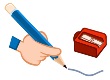 JE LI OLOVKA NAŠILJENA?